Betlémské světlo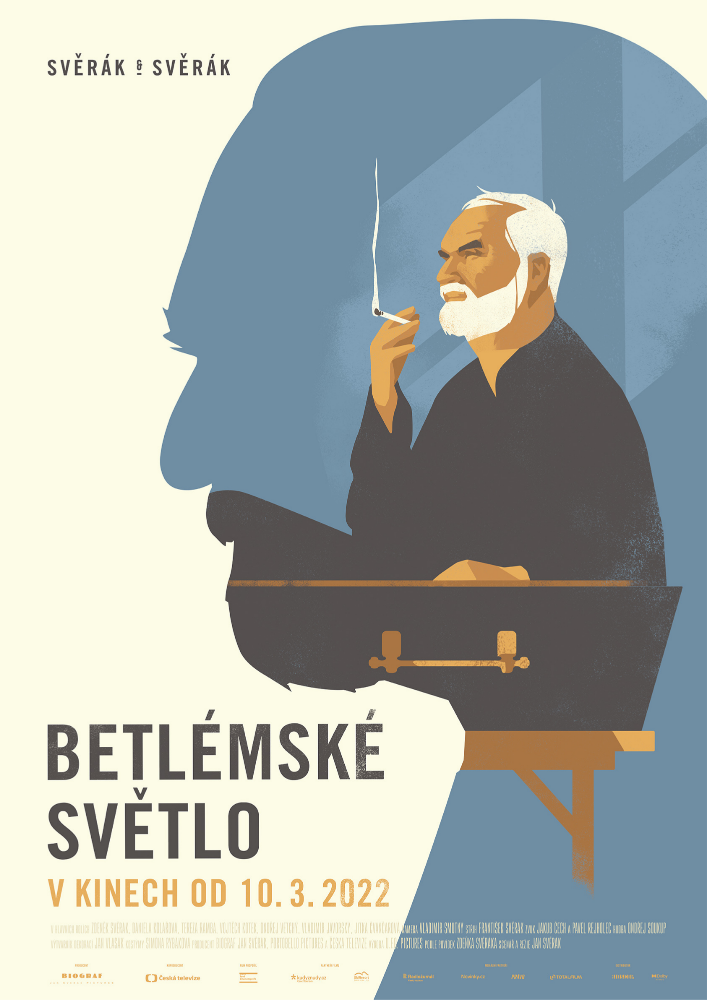 Stárnoucímu spisovateli Karlu Šejnohovi (Zdeněk Svěrák) už psaní nejde jako dřív. Nedokončené povídky se mu hromadí v hlavě, jejich postavy vylézají na denní světlo        a dožadují se, aby autor pokračoval v ději. Všichni něco chtějí. Fotograf Matěj chce získat nedobytnou Vendulu          z lékárny, pan Bohumil prosí, aby udělal zázrak, automechanik Bakalář by chtěl být léčitelem. Do toho vstupuje z reálného světa Šejnohova manželka, která si myslí, že už by měl psaní nechat a konečně se věnovat jí.Komedie s prvky magického realismu servíruje univerzální otázky lidského života s nadsázkou a humorem. Scénář filmu Jana Svěráka vznikl na motivy oblíbených povídek Zdeňka Svěráka.O specifickou vizualitu filmu se postaral držitel osmi Českých lvů a dalších pěti nominací, fenomenální kameraman Vladimír Smutný, oceňovaný architekt Jan Vlasák  a kostýmní výtvarnice Simona Rybáková. Střihu celého filmu se poprvé ujal syn režiséra a vnuk hlavního představitele, střihač František Svěrák.Hlavní postavy ztvární kromě Zdeňka Svěráka i Daniela Kolářová, Vojtěch Kotek a Tereza Ramba. V dalších rolích se diváci mohou těšit na Ondřeje Vetchého, dánskou herečku Patricii Schumann, Vladimíra Javorského či Jitku Čvančarovou.Premiéra:		         10. 3. 2022Originální název:            BETLÉMSKÉ SVĚTLOProdukce:	Česká republika, 2022Formát: 	FLAT, 2.0:1, 2D digitalJazyková úprava:              původní zněníŽánr: 	  komedieZvuk: 				7.1, Dolby AtmosObraz:			4K  Stopáž: 		  	99 minutPřístupnost:  	    	nevhodný do 12 letProdukce: 			Biograf Jan Svěrák, Česká televize, Portobello Pictures Režie a scénář: 		Jan Svěrákspolupráce na scénáři:	Zdeněk SvěrákKamera:		   	Vladimír SmutnýHudba:			Ondřej SoukupHrají:                                   Zdeněk Svěrák, Daniela Kolářová, Vojtěch Kotek, Tereza Ramba, Ondřej Vetchý,				Jitka Čvančarová, Vladimír Javorský, Martin Polišenský, Patricia Schumann a další Internet:                             https://www.sverak.cz/ ; http://bioscop.cz/databaza/betlemske-svetlo/?portfolioCats=9%2C33Trailer:			https://www.youtube.com/watch?v=WpppLP0k8ZQFacebook:			https://www.facebook.com/BetlemskeSvetloFilmMateriály ke stažení pod složkou filmu Betlémské světlo:https://mega.nz/folder/typF0Y6B#fHAXwk_x2mafXORzaO5iZQ